Памятка по пользованию канализацией К сожалению, отдельные собственники продолжают нарушать правила пользования жилыми помещениями. Очень часто допускают попадание в канализацию бытового и строительного мусора, средств личной гигиены, тряпок, кошачьих туалетов и т.д., что провоцирует засор центрального стояка и затопление канализационными стоками технического подвала дома и  нижних этажей.Напоминаем Вам, что в соответствии с Пунктом 4 ст. 30 Жилищного Кодекса РФ ЖК «Права и обязанности собственника жилого помещения», собственник жилого помещения обязан поддерживать данное помещение в надлежащем состоянии, не допуская бесхозяйственного обращения с ним, соблюдать права и законные интересы соседей, правила пользования жилыми помещениями, а также содержание общего имущества собственников помещения в многоквартирном доме.Обращаем Ваше внимание, что канализация — это не мусоропровод. У них разные задачи, функции и правила использования.Напоминает Вам о правилах пользования канализацией (п. 5.8.7 правил и норм эксплуатации жилищного фонда, утвержденных постановлением Госкомитета РФ по строительству и жилищно-коммунальному комплексу №170 от 27.09.2003):-	содержать в чистоте унитазы, раковины и умывальники;-	не допускать поломок, установленных в квартире санитарных приборов и арматуры;-	не выливать в унитазы, раковины и умывальники легковоспламеняющиеся жидкости и кислоты;-	не бросать в унитазы песок, строительный мусор, тряпки, кости, стекло, металлические и деревянные предметы, наполнители для туалетов домашних питомцев, памперсы;-	не допускать непроизводственного расхода водопроводной воды, постоянного протока при водопользовании, утечек через водоразборную арматуру;-	не пользоваться санитарными приборами в случае засора в канализационной сети;-	немедленно сообщать эксплуатационному персоналу обо всех неисправностях системы водопровода и канализации;-	оберегать санитарные приборы и открыто проложенные трубопроводы от ударов, механических нагрузок;-	оберегать пластмассовые трубы (полиэтиленовые канализационные стояки и подводки холодной воды) от воздействия высоких температур, механических нагрузок, ударов, нанесения царапин на трубах, красить полиэтиленовые трубы и привязывать к ним веревки;-	для очистки наружной поверхности пластмассовой трубы пользоваться мягкой влажной тряпкой, категорически запрещается применять металлические щетки;-	при засорах полиэтиленовых канализационных труб запрещается пользоваться стальной проволокой, пластмассовые трубопроводы прочищать отрезком полиэтиленовой трубы диаметром до 25 мм или жестким резиновым шлангом.Просим вас рассказать своим детям о том, какие предметы нельзя смывать в унитаз.Канализация, предназначена для отведения стоков и жидких отходов от жилых домов!Призываем Вас уважать себя, квартиросъемщиков Вашего дома и труд работников управляющей компании.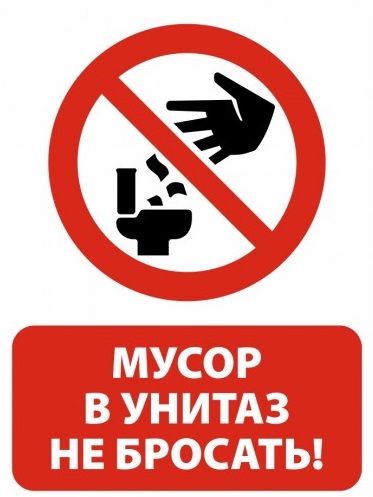 